РОССИЙСКАЯ ФЕДЕРАЦИЯАдминистрация Каменского района Алтайского  краяП О С Т А Н О В Л Е Н И Е06.11.2019  №   883                                                                        г. Камень-на-ОбиВ соответствии  со статьями 12, 13 Земельного кодекса Российской Федерации, в рамках реализации мероприятий, принятых распоряжением Правительства Российской Федерации от 02.02.2015 № 151-р «Об утверждении Стратегии устойчивого развития сельских территорий Российской Федерации на период до 2030 года», статьями 38, 44 Устава муниципального образования Каменский район Алтайского края, для учета сельскохозяйственных угодий, повышения эффективности планирования использования земель сельскохозяйственного назначения, в том числе определения приоритетных направлений развития экономики на территории муниципального образования, регулирования земельных отношений, организации рационального использования и охраны земельных ресурсов для сельскохозяйственного производства, повышения продуктивности и плодородия земель и недопущения случаев их необоснованного использования не по назначению,П О С Т А Н О В Л Я Ю:Утвердить акт инвентаризации земель сельскохозяйственного назначения подлежащих трансформации из одного вида угодий в другой с кадастровым номером 22:17:030603:658.Изменить у части земельного участка площадью 9,045 га., с кадастровым номером 22:17:030603:658 вид угодий с «пашни» на вид угодий «сенокос», который находится по ориентиру: Алтайский край, Каменский район, с/с Рыбинский, ЗАО «Рыбинское».Определить виды разрешенного использования земельного  участка (земельных участков) с кадастровыми номерами: для сельскохозяйственного производства.Управлению Администрации Каменского района Алтайского края по агропромышленному комплексу направить все необходимые документы по инвентаризации в территориальные органы Росреестра по Алтайскому краю для внесения соответствующих сведений в государственный фонд данных и в отчет о наличии и распределении земель и распределении их по формам собственности, категориям, угодьям и пользователям.Контроль за внесением соответствующих изменений территориальным органом Управления Федеральной службы государственной регистрации, кадастра и картографии по Алтайскому краю возложить на Л.В. Сартакову.Управлению Администрации Каменского района Алтайского края по агропромышленному комплексу направить извещения о результатах проведенной инвентаризации правообладателям земельных участков, в отношении которых была проведена инвентаризация,  и в Министерство сельского хозяйства Алтайского края.Разместить настоящее постановление на официальном сайте Администрации Каменского района Алтайского края. Контроль за исполнением настоящего постановления  оставляю за собой.Исполняющий обязанности главы района								         Е.Н. ГордиенкоУТВЕРЖДЕН постановлением Администрации районаот 06.11.2019    №  883АКТинвентаризации земель сельскохозяйственного назначения подлежащих трансформации из одного вида угодий в другой Алтайский край, Каменский район, с/с Рыбинский (Наименование пользователя земли, района, области, края)Настоящий акт составлен комиссией в составе:Сартакова Л.В. Начальник Управления Администрации Каменского района Алтайского края по агропромышленному комплексу.Щукин В.Е. начальник отдела растениеводства Управления Администрации Каменского района Алтайского края по агропромышленному комплексуШкарпов А.М. главный специалист отдела растениеводства Управления Администрации Каменского района Алтайского края по агропромышленному комплексу.в том, что по состоянию на "11" октября 2019 г. на территории Российская Федерация, Алтайский край, Каменский район, с/с Рыбинский, ООО "Рыбинское"                                      проведена инвентаризация земель.(наименование пользователя земли)    1. При инвентаризации земель использованы:1.1. Общая площадь землепользования  Рыбинского сельсовета  Каменского района Алтайского края  (на год землеустройства) 44,16 га.1.2. Документ на право собственности, владения (пользования) землей:  Выписка из единого государственного реестра недвижимости
(№ 22/001/042/201--1224 от 17.05.2019 г., правообладатель Муниципальное образование Рыбинский сельсовет Каменского района Алтайского края) , обременение: Аренда с 29.12.2015 г по 29.12.2040 г Общество с ограниченной ответственностью «Рыбинское» ИНН 2247004379(наименование, номер и дата выдачи)1.3. Внутрихозяйственное землеустройство проводили в 1992г.(основные причины, вызвавшие необходимость повторного полевого обследования, и др.)1.4. Обследовано 44,16  га земель, из них пашни 44,16 га., садов 0 га., сенокосов 0 га., пастбищ 0 га., прочих земель 0 га.1.5. Использование планово-картографических материалов (почвенного, мелиоративного, геоботанического обследования и др.)1.6. Картографический материал масштаба 1:25000 и внутрихозяйственный проект землеустройства (перераспределения) земель совхоз Рыбинский Каменского района, Алтайского края 1992 года.1.7. Публичная кадастровая карта с подключением космоснимков (ссылка: https://pkk5.rosreestr.ru/); Космоснимки Yandex Satellite 2016г, ESRI Satellite 2017г, Google Satellite 2018г.1.8. В результате обследования, что на части пашни 
(контура 01616-754, 01616-413) общей площадью 44,16 га.) не производятся работы по возделыванию сельскохозяйственных культур и обработке почвы, часть данного контура  используется в качестве сенокоса (9,045 га.)1.9. В результате инвентаризации земель выявлены земельные участки для трансформации из одного вида угодий в другой (в пашню, многолетние насаждения, сенокосы и пастбища).                                                     (в гектарах)1.10.. В результате инвентаризации земель выявлены земельные участки сельскохозяйственных угодий для улучшения.1.11. В результате инвентаризации земель выявлены земельные участки сельскохозяйственных угодий для создания культурных пастбищ.1.12. В результате инвентаризации земель выявлены земельные участки сельскохозяйственных угодий  для ремонта существующих и посадки новых защитных лесных насаждений.2. Предложения по дальнейшему использованию выявленных земельных участков:3. Предложения по приведению выявленных земельных участков в состояние, пригодное к использованию для индивидуального жилищного строительства, ведения садоводства, личного подсобного хозяйства и иных целей:4. Предложения по установлению правового режима выявленных земельных участков:5. Планируемые изменения в составе и площадях угодий:6. Выводы и предложения комиссии: на основании визуального осмотра земельного участка с кадастровым номером 22:17:030603:658, расположенным по адресу: Российская Федерация, Алтайский край, Каменский район, с/с Рыбинский, ЗАО "Рыбинское", площадью 44,16 га (сельскохозяйственные контура/поля номера в АИС «Респак» 01616-754, 01616-413) выявлено, что земельные участки по признакам не используются  для ведения сельскохозяйственного производства, согласно постановлению, Правительства РФ от 23.04.2012 №369 «О признаках неиспользования земельных участков с учетом особенностей ведения сельскохозяйственного производства или осуществления иной связанной с сельскохозяйственным производством деятельности в субъектах Российской Федерации»:Пашня общей площадью 9,045 га – при обследовании каждого участка установлено, что более пяти лет не производятся работы по возделыванию сельскохозяйственных культур и обработки почвы, кроме того присутствует закустаренность на пашне свыше 15 процентов площади земельного участка.Земельные участки расположены в Приобской 3 зоне, где рельеф местности отделено от Бийско-Чумышской возвышенности широкой долиной реки Обь. Это равнина с абсолютными отметками 250-280  м  над  уровнем моря. На востоке она крутым уступом (более 30) обрывается к долине р.Обь. Территория расчленяется долинами, балками, оврагами, особенно в части, примыкающей к Оби, в южной части – густо  расчленены глубокими эрозионными формами (балками, оврагами).На правобережье Оби доминируют злаково-разнотравные луговые степи на выщелоченных черноземах и березовые леса на темно-серых лесных почвах, сохранившиеся по склонам долин. Почвенный покров Каменского района сложный и неоднородный. Качественный состав земельных ресурсов относится к Зоне выщелоченных черноземов и серых лесных почв средней  лесостепи (III), где основные почвы Приобского плато представлены черноземами обыкновенными и слабовыщелоченными. По плоским берегам многочисленных озер и западин встречаются солонцы луговые, лугово-степные почвы, солончаки. Под сосновыми борами с остепненным травостоем формируются дерново-подзолистые почвы.Обследуемые земельные участки расположены на природных солонцах, где качественная оценка почвы (бонитировка) составляет 24- 26 баллов, что подтверждает уровень низкого плодородия у солонцов, солончаков. Поглощенный почвенными коллоидами натрий нарушает поступление в растение солей кальция, что является причиной кальциевого голодания. На растение отрицательно влияет и высокая щелочность почвенного раствора и плохие физические свойства солонца. В результате резко снижается урожай и нередко наблюдается гибель растений. Согласно внутрихозяйственному проекту перераспределения земель вид угодий  установлен как «пашня». По фактическому использованию последние пять лет, землепользователь не распахивал данные земельные участки и земля перешла в довольно продуктивную разнотравную луговую степь, где растительность представлена специфическими видами растений как с глубокой корневой системой (клевер, тимофеевка, овсяница луговая), так и с поверхностной, образующей дернину (типчаки), в результате участок подлежал сенокошению, в случае достаточного увлажнения проводилось два укоса. На участке присутствуют закустаренные и сбитые – многолетние травянистые растения, у которых стебли к концу вегетационного периода деревенеют только в нижней части, а верхушки побегов остаются травянистыми и к зиме засыхают, то есть они имеют только частично одревесневшие стебли (в нижней части), едва достигающие 1 м высоты и размещены компактно 0,5-1 м, по интенсивности роста - быстрорастущие. Они имеют разреженный травостой, с преобладанием узколистных злаков, таких как типчак, ковыль, пырей, преобладание естественных злаковых трав. В условиях тяжелейшей экономической ситуации, в котором оказалось сельское хозяйство района, на первый план выдвигается вопрос о повышении производительности пашни за счёт широкого применения энерго- и ресурсосберегающих технологий возделывания полевых культур. Эти понятия  весьма объёмные и включают целый ряд организационных мероприятий и агротехнических приёмов, позволяющих обеспечить сбережение природных, материальных, промышленных, сельскохозяйственных, растительных и других ресурсов, снижение энергетических затрат на производство сельскохозяйственной продукции.Согласно статье 13 Земельного кодекса Российской Федерации в целях охраны земель собственники земельных участков, землепользователи, землевладельцы и арендаторы земельных участков обязаны проводить мероприятия по защите сельскохозяйственных угодий от зарастания деревьями и кустарниками, сорными растениями, сохранению достигнутого уровня мелиорации.Необходимо отметить, что частью 2 статьи 8.8 Кодекса Российской Федерации об административных правонарушениях предусмотрена административная ответственность за неиспользование земельного участка из земель сельскохозяйственного назначения, оборот которого регулируется Федеральным законом от 24 июля 2002 г. № 101-ФЗ «Об обороте земель сельскохозяйственного назначения» (далее - Закон об обороте), для ведения сельскохозяйственного производства или осуществления иной связанной с сельскохозяйственным производством деятельности в течение срока, указанного в пункте 3 статьи 6 Закона об обороте.Учитывая вышеизложенное, считаем целесообразным два земельных участка покрытые травами общей площадью 9,045 га., осуществить перевод из одного вида угодий в другой, а именно из пашни перевести в вид угодий сенокосы. К Акту прилагаются фото таблицы и схема земельного участка. Настоящий акт составлен в 2-х  экземплярах,  один  из  которых передается в местную администрацию, второй - землепользователю.    Члены комиссии:(____________________)                               (______________________)                               (______________________)Приложение № 1 к акту инвентаризации земель сельскохозяйственного назначения подлежащих трансформации из одного вида угодий в другой.Фототаблица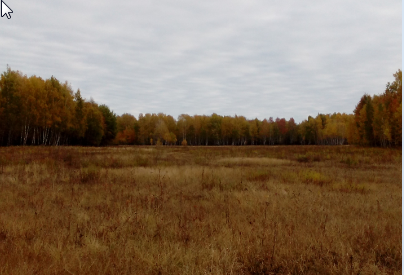 Фото № 1 часть земельного участка площадью 3,6 га., покрыта травами для пастбища и на котором не производятся работы по возделыванию сельскохозяйственных культур и обработки почвы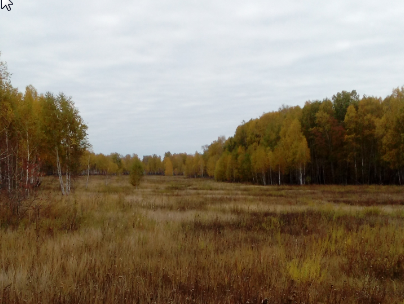 Фото № 2 часть земельного участка площадью 4,7 га., покрыта травами для пастбища и на котором не производятся работы по возделыванию сельскохозяйственных культур и обработки почвы.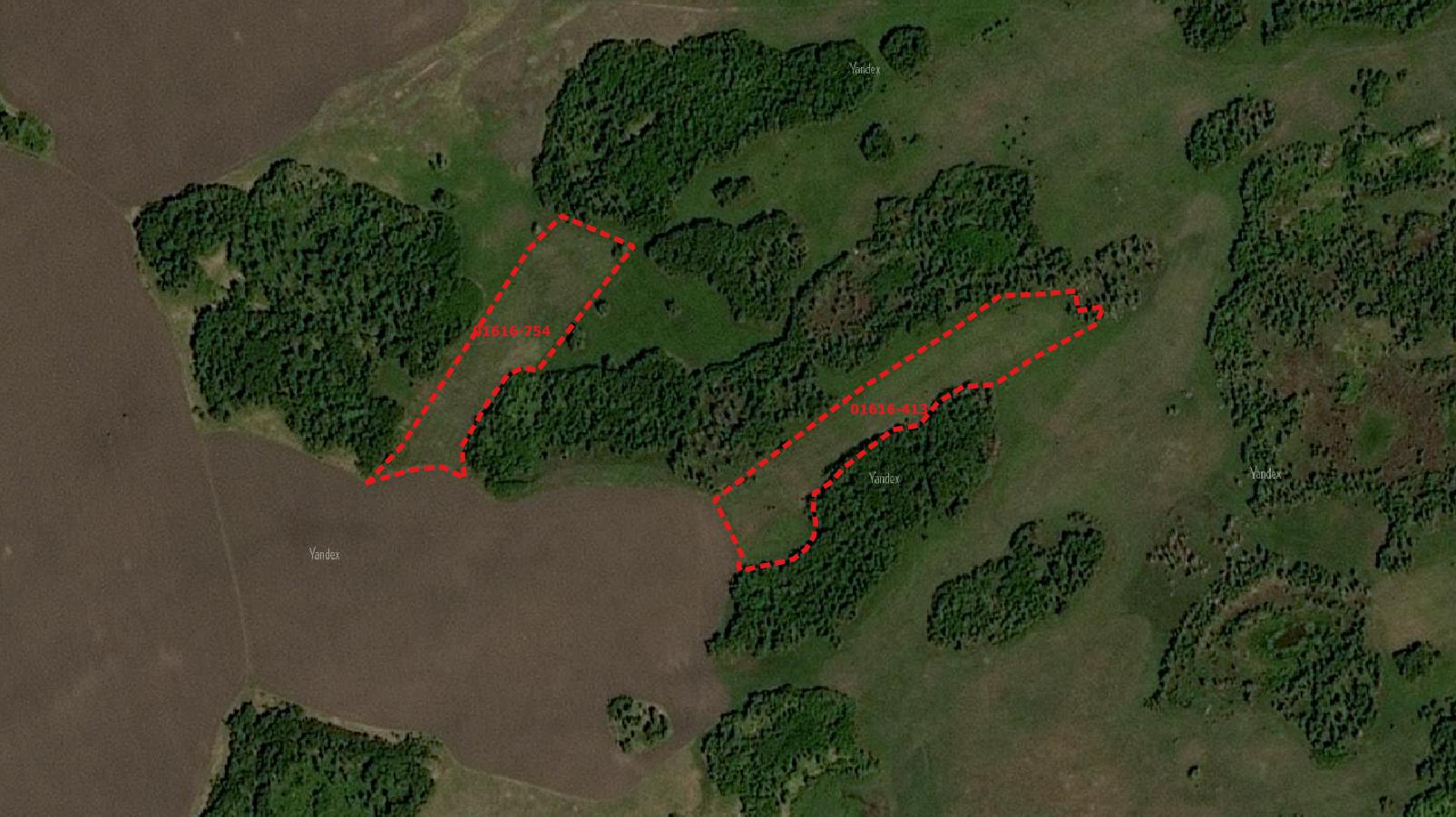 Фото № 3 Космоснимок Yandex Satellite 2016 года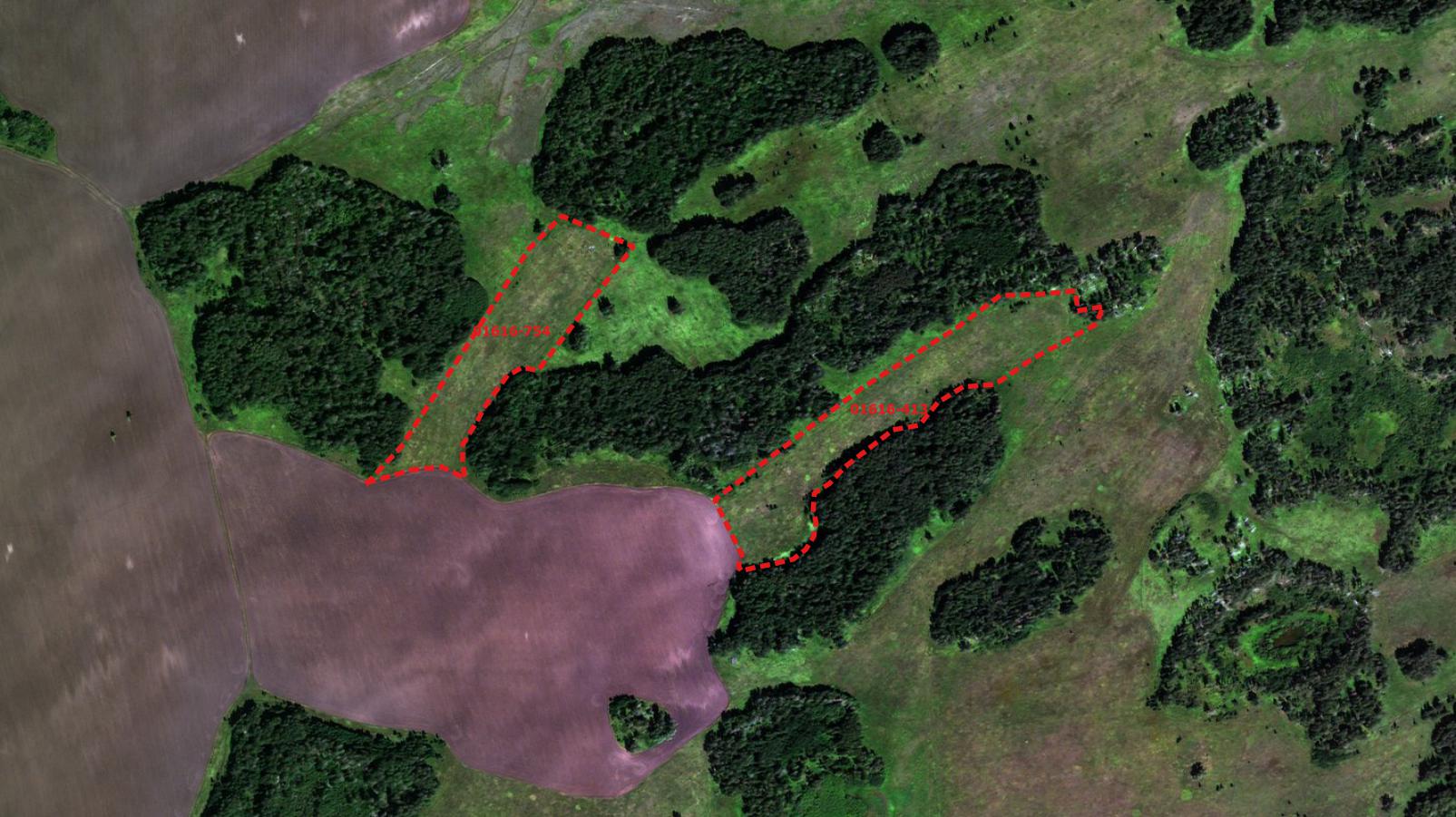 Фото № 4 Космоснимок ESRI Satellite 2017 года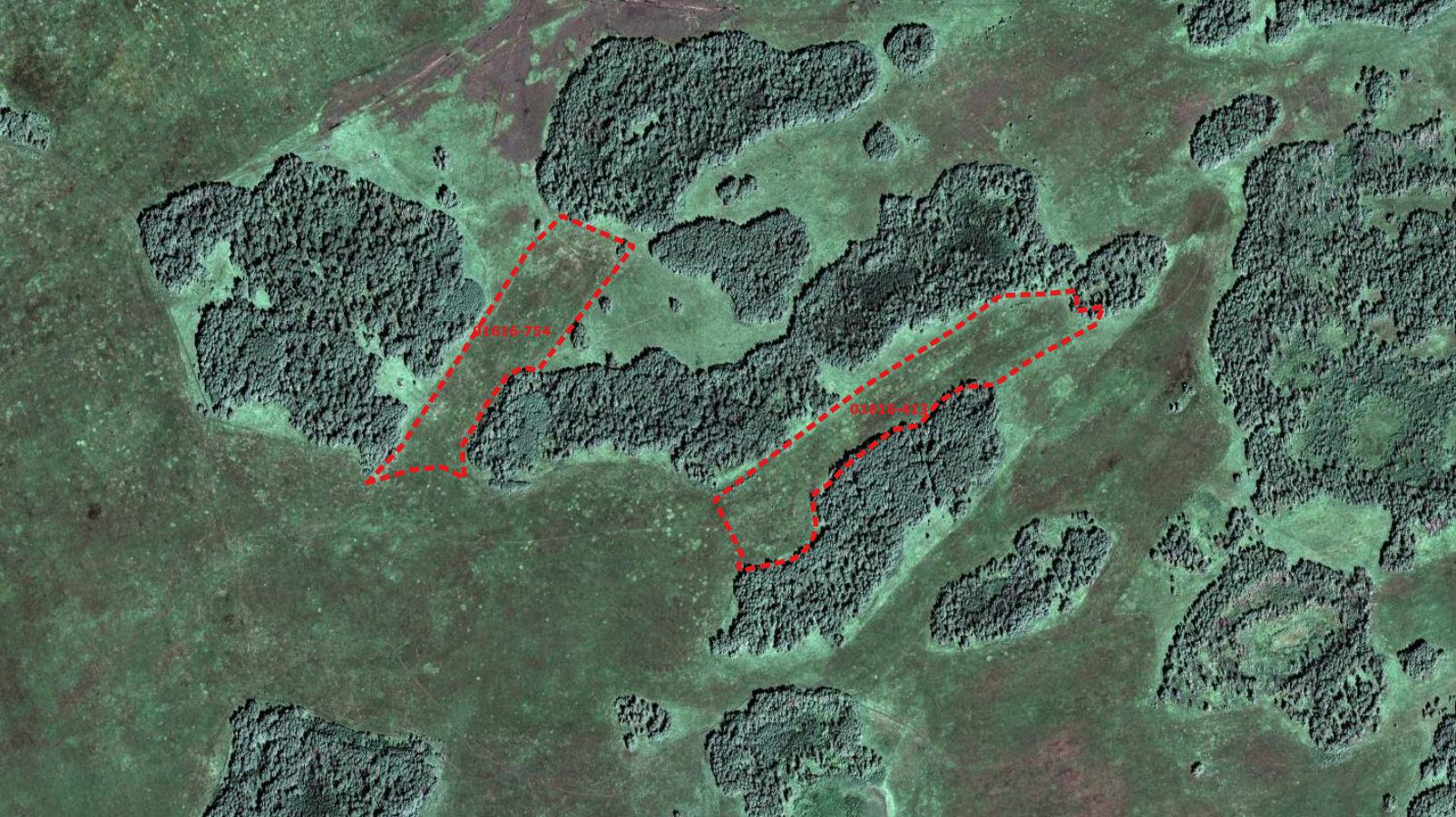 Фото № 5 Космоснимок Google 2018 годаПриложение № 2 к акту инвентаризации земель сельскохозяйственного назначения подлежащих трансформации из одного вида угодий в другой.Приложение №3 к акту инвентаризации земель сельскохозяйственного назначения подлежащих трансформации из одного вида угодий в другой.Об утверждении акта инвентаризации, изменении видов угодий и об определении разрешенного вида использования земельного участка с  кадастровым номером  22:17:030603:658№ контура по ВХЗ (№ АИС Респак)Название угодьяОриентировочная площадь, гаВ какой вид угодий осваиваетсяОсновные мероприятия (коренное улучшение, выполаживание и др)153 
(01616-754)пашня3,824сенокос154 
(01616-413)пашня5,221сенокос№ контура по ВХЗ (№ АИС Респак)Название угодьяОриентировочная площадь, гаОсновные мероприятия (коренное улучшение, выполаживание и др.)----№ контура по ВХЗ (№ АИС Респак)Название угодьяОриентировочная площадь, гаИсточник орошения----№ существующих лесных насаждений и участков новых подсадковНаименование групп защитных лесных насаждений (полезащитные, приовражные, водорегулирующие и др.)Ориентировочная площадь, гаПримечание----№ контура по ВХЗ (№ АИС Респак)Площадь,(га)Предлагается к использованию дляПредлагается к использованию дляПредлагается к использованию дляПредлагается к использованию дляПредлагается к использованию дляПредлагается к использованию для№ контура по ВХЗ (№ АИС Респак)Площадь,(га)индивидуальногожилищногостроительствасадоводстваличногоподсобногохозяйствадачногохозяйствкрестьянского хозяйствасенокос153
(01616-754)3,824-----3,824154
(01616-413)5,2215,221НомеручастканачертежеПлощадь,(га)МероприятияМероприятияМероприятияМероприятияНомеручастканачертежеПлощадь,(га)мелиоративные работымелиоративные работымелиоративные работыстроительствоподъездныхдорог,(км)НомеручастканачертежеПлощадь,(га)осушениесводка лесаи кустарникарекультивациянарушенныхземельстроительствоподъездныхдорог,(км)НомеручастканачертежеПлощадь,(га)Подлежит изъятиюили выкупу у прежнихземлепользователейдля зачисленияв земли запасаВ том числес выкупомОстается у прежнегоземлепользователяс предписаниемоб использованииземли в соответствиис земельнымзаконодательствоми предъявлениемсанкций за нарушениеземельногозаконодательства-----Вид угодийПлощадь на год землеустройства, гаНамечено на перспективу, гаИзменения, гапашня44,16--9,045сенокос09,045+9,045общая площадь, гаПашниМноголетние насажденияЗалежиСенокосПастбищаИтого сельхозугодий Лесных площадей всегоДревесно-кустарниковой растительности защитного назначенияДревесно-кустарниковой растительности защитного назначенияДревесно-кустарниковой растительности защитного назначенияБолот всегоПод водойПод водойПод водойпод строениями-сооружениямипод дорогами, прогонами, просекамиПрочие землиОврагиобщая площадь, гаПашниМноголетние насажденияЗалежиСенокосПастбищаИтого сельхозугодий Лесных площадей всегоДревесно-кустарниковой растительности защитного назначенияДревесно-кустарниковой растительности защитного назначенияДревесно-кустарниковой растительности защитного назначенияБолот всегоПод водойПод водойПод водойпод строениями-сооружениямипод дорогами, прогонами, просекамиПрочие землиОврагиобщая площадь, гаПашниМноголетние насажденияЗалежиСенокосПастбищаИтого сельхозугодий Лесных площадей всегоДревесно-кустарниковой растительности защитного назначенияДревесно-кустарниковой растительности защитного назначенияДревесно-кустарниковой растительности защитного назначенияБолот всеговсегов том числеев том числеепод строениями-сооружениямипод дорогами, прогонами, просекамиПрочие землиОврагиобщая площадь, гаПашниМноголетние насажденияЗалежиСенокосПастбищаИтого сельхозугодий Лесных площадей всеговсегополезащитных лесных полосдругих защитных лесных- насаждений Болот всеговсегопод реками, ручьями, озерами под водохранилища и др. искуственными сооружениямипод строениями-сооружениямипод дорогами, прогонами, просекамиПрочие землиОврагина год землеустройства183,5183,5по проекту Комиссии183,5175,4559,045ВЕДОМОСТЬ ИЗМЕНИВШИХСЯ КОНТУРОВ  ПОСЛЕ  ТРАНСФОРМАЦИИ ВИДОВ  УГОДИЙ КАМЕНСКОГО РАЙОНАВЕДОМОСТЬ ИЗМЕНИВШИХСЯ КОНТУРОВ  ПОСЛЕ  ТРАНСФОРМАЦИИ ВИДОВ  УГОДИЙ КАМЕНСКОГО РАЙОНАВЕДОМОСТЬ ИЗМЕНИВШИХСЯ КОНТУРОВ  ПОСЛЕ  ТРАНСФОРМАЦИИ ВИДОВ  УГОДИЙ КАМЕНСКОГО РАЙОНАВЕДОМОСТЬ ИЗМЕНИВШИХСЯ КОНТУРОВ  ПОСЛЕ  ТРАНСФОРМАЦИИ ВИДОВ  УГОДИЙ КАМЕНСКОГО РАЙОНАВЕДОМОСТЬ ИЗМЕНИВШИХСЯ КОНТУРОВ  ПОСЛЕ  ТРАНСФОРМАЦИИ ВИДОВ  УГОДИЙ КАМЕНСКОГО РАЙОНАВЕДОМОСТЬ ИЗМЕНИВШИХСЯ КОНТУРОВ  ПОСЛЕ  ТРАНСФОРМАЦИИ ВИДОВ  УГОДИЙ КАМЕНСКОГО РАЙОНАВЕДОМОСТЬ ИЗМЕНИВШИХСЯ КОНТУРОВ  ПОСЛЕ  ТРАНСФОРМАЦИИ ВИДОВ  УГОДИЙ КАМЕНСКОГО РАЙОНАВЕДОМОСТЬ ИЗМЕНИВШИХСЯ КОНТУРОВ  ПОСЛЕ  ТРАНСФОРМАЦИИ ВИДОВ  УГОДИЙ КАМЕНСКОГО РАЙОНАВЕДОМОСТЬ ИЗМЕНИВШИХСЯ КОНТУРОВ  ПОСЛЕ  ТРАНСФОРМАЦИИ ВИДОВ  УГОДИЙ КАМЕНСКОГО РАЙОНАВЕДОМОСТЬ ИЗМЕНИВШИХСЯ КОНТУРОВ  ПОСЛЕ  ТРАНСФОРМАЦИИ ВИДОВ  УГОДИЙ КАМЕНСКОГО РАЙОНАВЕДОМОСТЬ ИЗМЕНИВШИХСЯ КОНТУРОВ  ПОСЛЕ  ТРАНСФОРМАЦИИ ВИДОВ  УГОДИЙ КАМЕНСКОГО РАЙОНАВЕДОМОСТЬ ИЗМЕНИВШИХСЯ КОНТУРОВ  ПОСЛЕ  ТРАНСФОРМАЦИИ ВИДОВ  УГОДИЙ КАМЕНСКОГО РАЙОНАВЕДОМОСТЬ ИЗМЕНИВШИХСЯ КОНТУРОВ  ПОСЛЕ  ТРАНСФОРМАЦИИ ВИДОВ  УГОДИЙ КАМЕНСКОГО РАЙОНАВЕДОМОСТЬ ИЗМЕНИВШИХСЯ КОНТУРОВ  ПОСЛЕ  ТРАНСФОРМАЦИИ ВИДОВ  УГОДИЙ КАМЕНСКОГО РАЙОНАПО МАТЕРИАЛАМ ВЫЧИСЛЕНИЯПО МАТЕРИАЛАМ ВЫЧИСЛЕНИЯПО МАТЕРИАЛАМ ВЫЧИСЛЕНИЯПО МАТЕРИАЛАМ ВЫЧИСЛЕНИЯПО МАТЕРИАЛАМ ВЫЧИСЛЕНИЯПО МАТЕРИАЛАМ ВЫЧИСЛЕНИЯПО МАТЕРИАЛАМ ВЫЧИСЛЕНИЯПО МАТЕРИАЛАМ ВЫЧИСЛЕНИЯПО МАТЕРИАЛАМ ВЫЧИСЛЕНИЯПО МАТЕРИАЛАМ ВЫЧИСЛЕНИЯПО МАТЕРИАЛАМ ВЫЧИСЛЕНИЯПО ПРОЕКТУ (ФАКТИЧЕСКИ)ПО ПРОЕКТУ (ФАКТИЧЕСКИ)ПО ПРОЕКТУ (ФАКТИЧЕСКИ)№ п/п№ контура по ВХЗ (№ АИС Респак)Вид угодийПлощадь, гав т.ч. вкрапленниев т.ч. вкрапленниев т.ч. вкрапленниев т.ч. вкрапленниев т.ч. вкрапленниев т.ч. вкрапленниечистая площадь, га№ контураВид угодийПлощадь, га№ п/п№ контура по ВХЗ (№ АИС Респак)Вид угодийПлощадь, гасенокослесополосыдороги лесные насажденияямочныедругие видычистая площадь, га№ контураВид угодийПлощадь, га1153 
 (01616-754)пашня44153 
 (01616-754)сенокос2154
 (01616-413)пашня55154
 (01616-413)сенокосИТОГО99